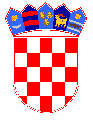         REPUBLIKA HRVATSKA BRODSKO-POSAVSKA ŽUPANIJA          OPĆINA GUNDINCI              Općinsko vijećeKLASA: 021-01/18-01/6URBROJ: 2178/05-02/18-2		   Gundinci, 18. rujna  2018.g.   Z A P I S N I K o radu 12.  sjednice Općinskog vijeća općine Gundinciodržane 28. rujna  2018. godine Sjednica Općinskog vijeća Općine Gundinci održana je  u vijećnici općine Gundinci, S.Radića 4, dana 28. rujna   2018. godine s početkom u 20,00 sati. Započeto s radom u 20,15 sati. NAZOČNI VIJEĆNICI: Marija Kadić,  Dražen Kokanović,  Marijan Pušeljić,  Mato Mrković,  Marko Vesinger,  Ivan Užarević, Ivan Kadić,  Ivan Karavidović, Ilija Pušeljić.ODSUTNI VIJEĆNICI:Melita Karavidović,   Đuro Karavidović - opravdali izostanakOSTALI NAZOČNI NA SJEDNICI: Ilija Markotić, općinski načelnik općine Gundinci.Predsjednica Općinskog vijeća  općine Gundinci  Marija Kadić, pozdravljam nazočne,  otvaram 12.  sjednicu Općinskog vijeća općine Gundinci,  utvrđujem da je sjednici nazočno 9 vijećnika od ukupno 11, imamo kvorum i možemo početi s radom i donositi pravovaljane odluke.  Za sjednicu Općinskog vijeća predlažem slijedeći D N E V N I  R E DAktualni satUsvajanje zapisnika o radu 11. sjednice Općinskog vijeća Općine GundinciDonošenje Odluke o usvajanju Polugodišnjeg izvješća o izvršenju Proračuna Općine Gundinci  za razdoblje od 01.01. 2018. do 30. lipnja 2018.g.Donošenje Odluke o usvajanju 1. Izmjena i dopuna Proračuna Općine Gundinci za 2018. godinu s pripadajućim Programima (Program izgradnje objekata i uređaja komunalne infrastrukture, Program održavanja objekata i uređaja komunalne infrastrukture, Program javnih potreba u predškolskom odgoju i obrazovanju, kulturi i sportu za 2018.)RaznoDnevni red je jednoglasno usvojen sa 9 glasova „ZA“.TOČKA 1. Aktualni satIlija Markotić, općinski načelnik općine Gundinci – pozdravljam nazočne u kratkim crtama izvijestiti ću prisutne  o aktivnostima u općini u proteklom periodu:Od Ministarstva poljoprivrede dobili smo dopis da se Program raspolaganja mora doraditi, uz dopis dobili smo uputu što točno treba ispravit. Društveni dom  i sanacija odlagališta Stružice – javna nabava za izvođenje radova objaviti će se u elektroničkom oglasniku javne nabave Javni radovi – zaposleno je 5 osoba na poslovima revitalizacije javnih površina od 24.09.2018. godine na šest mjeseci, Energetski učinkovita javna rasvjeta – ići će radovi u ulici Đure Varzića i dio Zagrebačke,Poslovni prostor u vlasništvu Općine koji se nalazi u produžetku zgrade gdje je smješten prostor KUD-a, S.Radića 2 je uređen i tu imamo za jedan prostor  zainteresirane Udrugu branitelja – Pčelari , a za drugi prostor ima interesa da se otvori mesnica,Program „Zaželi bolje! – u četvrtak 04. listopada 2018.g. održati će se uvodna konferencija za ovaj Program, to je u sklopu projekta i mora se održati te popratiti i medijski jer je kod tog projekta jako važna vidljivost. Prostorni plan – u tijeku su izrade 3. Izmjena i dopuna PPUO Gundinci, izrađivač nas je obavijestio da će se održati zajednički sastanak Općine, izrađivača i Ministarstva kulture vezano za stare stambene i gospodarske  objekte građene u tradicionalnom stilu.Razgovarao sam s načelnicima susjednih općina vezano za rad trgovina nedjeljom, kod nas radi samo Boso, vidjeti ćemo kako će oni to riješiti pa ćemo o ovoj temi na idućoj sjednici,Gospodin Anić iz T-COM bio je jučer u općini vezano za postavljanje telefonske govornice, po zakonu svako mjesto sa više od 1500 stanovnika mora imati najmanje jednu javnu govornicu, lokacija govornice će biti na javnoj površini u centru preko puta škole.Gospodin Ivan Petričević – uputio nam je zamolbu za najam ili otkup stana u ulici Stjepana Radića 1, stan se nalazi u produžetku stana koji on ima u svom vlasništvu. Zbog skučenog prostora zainteresiran je za najam istog.TOČKA 2. Usvajanje zapisnika o radu 11. sjednice Općinskog vijeća Općine GundinciZapisnik o radu 11. sjednice Općinskog vijeća Općine Gundinci jednoglasno je usvojen sa 9 glasova „ZA“.TOČKA 3. Donošenje Odluke o usvajanju Polugodišnjeg izvješća o izvršenju Proračuna Općine Gundinci  za razdoblje od 01.01. 2018. do 30. lipnja 2018.g.Marija Kadić – predsjednica Općinskog vijeća –materijale za ovu točku dnevnog reda primili ste u prilogu poziva. Ovo je izvješće o ostvarenim prihodima i rashodima za prvih šest mjeseci ove godine. Ono što je važno istaknuti je da smo ostvarili višak prihoda u odnosu na rashode u iznosu od 894.600,93 kn.Otvaram raspravuBudući da prijavljenih za raspravu nema, predsjednica daje na usvajanje Polugodišnji izvještaj o izvršenju Proračuna Općine Gundinci za razdoblje od 01.01.2018. do 30. 06.2018. godine.  Nakon provedenog glasovanja predsjednica Općinskog vijeća Općine Gundinci  utvrđuje da je Općinsko vijeće jednoglasno sa 9 glasova „ZA“ donijelo odluku o usvajanju Polugodišnjeg izvješća o izvršenju Proračuna Općine Gundinci za razdoblje od 01.01.do 30.06.2018. godine. TOČKA 4. Donošenje Odluke o usvajanju 1. Izmjena i dopuna Proračuna Općine Gundinci za 2018. godinu s pripadajućim Programima (Program izgradnje objekata i uređaja komunalne infrastrukture, Program održavanja objekata i uređaja komunalne infrastrukture, Program javnih potreba u predškolskom odgoju i obrazovanju, kulturi i sportu za 2018.)Marija Kadić – predsjednica OV – materijale za ovu točku ste primili, predaje riječ načelniku.Ilija Markotić, općinski načelnik – ovim 1. Izmjenama proračuna proračunske stavke za koje sada već znamo da nećemo realizirati u ovoj godini smanjili, tamo gdje je došlo do probijanja stavki tu smo povećali. Ovim rebalansom proračun je smanjen odnosno smanjeni su planirani rashodi i izdaci. Marija Kadić – otvaram raspravu. Budući da prijavljenih za raspravu nema, predsjednica daje na usvajanje 1. Izmjene i dopune  Proračuna Općine Gundinci za 2018. godinu  s pripadajućim Programima (Program izgradnje objekata i uređaja komunalne infrastrukture, Program održavanja objekata i uređaja komunalne infrastrukture, Program javnih potreba u predškolskom odgoju i obrazovanju, kulturi i sportu za 2018.)Nakon provedenog glasovanja predsjednica Općinskog vijeća Općine Gundinci  utvrđuje da je Općinsko vijeće jednoglasno sa 9 glasova „ZA“ donijelo odluku o usvajanju 1. Izmjena i dopuna  Proračuna Općine Gundinci za 2018. godinu  s pripadajućim Programima (Program izgradnje objekata i uređaja komunalne infrastrukture, Program održavanja objekata i uređaja komunalne infrastrukture, Program javnih potreba u predškolskom odgoju i obrazovanju, kulturi i sportu za 2018.)TOČKA 5. RaznoIlija Markotić – upoznaje vijećnike da je  u narednom periodu  Općina u  obvezi provesti obveznu jesensku deratizaciju.Predsjednica Općinskog vijeća zaključuje sjednicu u 21,05 sati. OPĆINSKO VIJEĆEOPĆINE GUNDINCIZAPISNIČAR									PREDSJEDNICA Ružica Kriko									    Marija Kadić 